Уважаемые владельцы собак и кошек!Бюджетное учреждение Ханты-Мансийского автономного округа – Югры «Ветеринарный центр» напоминает:Порядок регистрации (перерегистрации) домашних животных на территории Ханты-Мансийского автономного округа – Югры:Собак и кошки, принадлежащие гражданам, предприятиям, учреждениям и организациям (за исключением собак, владельцами которых являются учреждения и организации Министерства обороны, Федеральной службы безопасности и Министерства внутренних дел Российской Федерации), подлежат обязательной регистрации, перерегистрации в случае смены владельца, вакцинации против бешенства.В месячный срок с момента приобретения домашнее животное должно быть зарегистрировано в государственной ветеринарной службе Ханты-Мансийского автономного округа – Югры путем присвоения идентификационного номера в виде электронного чипа.Специалисты государственной ветеринарной службы Ханты-Мансийского автономного округа – Югры при регистрации домашнего животного вносят в специальный журнал и единую электронную базу данных учета домашних животных запись, содержащую следующую информацию: индивидуальный номер электронного чипа, дата регистрации (перерегистрации) домашнего животного, его вид, пол, возраст, порода, кличка, дата вакцинации против бешенства и прочих заболеваний; фамилия, имя, отчество (при наличии) владельца (собственника) домашнего животного, адрес его фактического проживания.Факт регистрации домашнего животного отражается соответствующей записью в ветеринарном паспорте установленного образца, оформленном в государственной ветеринарной службе Ханты-Мансийского автономного округа – Югры.Ветеринарный паспорт владелец (собственник) домашнего животного приобретает за свой счет.В случае передачи (продажи) домашнего животного новому владельцу (собственнику) оно подлежит обязательной перерегистрации в месячный срок с момента приобретения, о чем делается соответствующая запись в журнале и в единой электронной базе данных учета домашних животных.Перерегистрация домашнего животного осуществляется одновременно с его вакцинацией против бешенства, о чем ставится отметка в ветеринарном паспорте.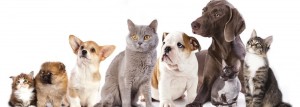 При передаче (продаже) собак и кошек владелец (собственник) обязан передать их ветеринарный паспорт новому владельцу (собственнику).В случае падежа зарегистрированного домашнего животного владелец (собственник) домашнего животного обязан в течении 14 дней известить об этом в письменной форме государственную ветеринарную службу Ханты-Мансийского автономного округа – Югры.   Закон Ханты-Мансийского автономного округа от 25 декабря 2000 года №134-оз "О содержании и защите домашних животных на территории Ханты-Мансийского автономного округа - Югры".Постановление Правительства Ханты-Мансийского автономного округа - Югры от 14 февраля 2014 года №56-п "О внесении изменений в постановление Правительства Ханты-Мансийского автономного округа от 23 июля 2001 года №366-п "Об утверждении Правил содержания домашних животных в Ханты-Мансийском автономном округе и других организационных мероприятий"Постановление Правительства Ханты-Мансийского автономного округа - Югры от 22 декабря 2017 года №556-п "О внесении изменений в постановление Правительства Ханты-Мансийского автономного округа от 23 июля 2001 года №366-п "Об утверждении Правил содержания домашних животных в Ханты-Мансийском автономном округе - Югре и других организационных мероприятий".